Об утверждении положения о предоставлении гражданами, претендующими на замещение должностей муниципальной службы в органах местного самоуправления Пермского муниципального округа Пермского края, и муниципальными служащими Пермского муниципального округа Пермского края сведений о доходах, об имуществе и обязательствах имущественного характера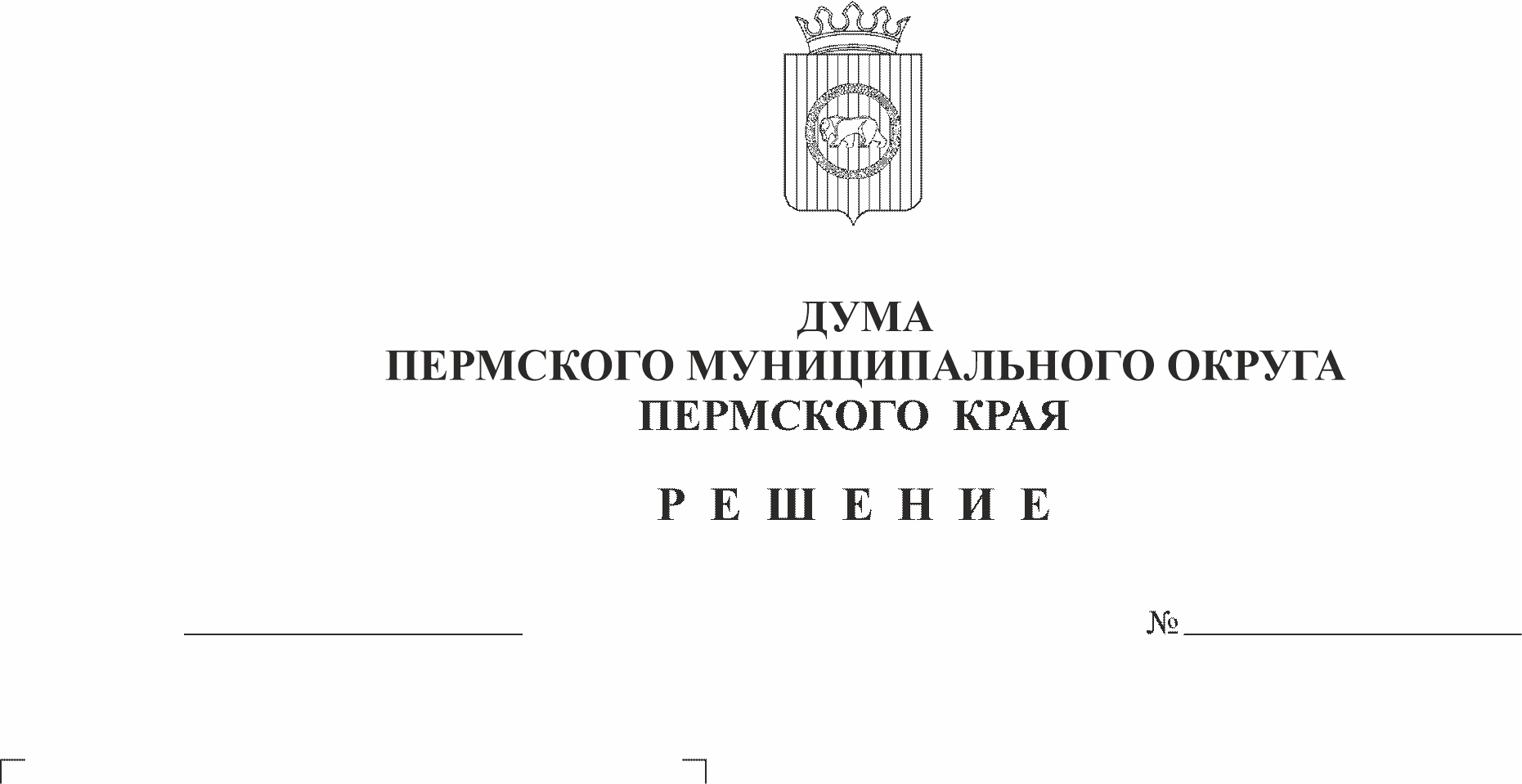 На основании статьи 15 Федерального закона от 02 марта 2007 г. № 25-ФЗ «О муниципальной службе в Российской Федерации», Федерального закона от 25 декабря 2008 г. № 273-ФЗ «О противодействии коррупции», пункта 8 Указа Президента РФ от 08 июля 2013 г. № 613 «Вопросы противодействия коррупции», в соответствии с Законом Пермского края от 06 октября 2009 г. № 497-ПК «О представлении гражданами, претендующими на замещение государственных должностей Пермского края, должностей государственной гражданской службы Пермского края, гражданами, замещающими государственные должности Пермского края, и государственными гражданскими служащими Пермского края сведений о доходах, об имуществе и обязательствах имущественного характера», пунктом 1 части 2 статьи 25, статьей 67 Устава Пермского муниципального округа Пермского краяДума Пермского муниципального округа Пермского края РЕШАЕТ:1. Утвердить Положение о представлении гражданами, претендующими на замещение должностей муниципальной службы в органах местного самоуправления Пермского муниципального округа Пермского края, и муниципальными служащими Пермского муниципального округа Пермского края сведений о доходах, об имуществе и обязательствах имущественного характера согласно приложению 1 к настоящему решению.2. Утвердить Порядок размещения сведений о доходах, расходах, об имуществе и обязательствах имущественного характера муниципальных служащих Пермского муниципального округа Пермского края и членов их семей на официальном сайте органов местного самоуправления Пермского муниципального округа Пермского края в информационно-телекоммуникационной сети Интернет и предоставления этих сведений общероссийским средствам массовой информации для опубликования согласно приложению 2 к настоящему решению.3. Признать утратившими силу:3.1. решение Земского Собрания Пермского муниципального района Пермского края от 25 декабря 2009 г. № 34 «Об утверждении Положения о предоставлении гражданами, претендующими на замещение должностей муниципальной службы в органах местного самоуправления Пермского муниципального района, и муниципальными служащими Пермского муниципального района сведений о доходах, расходах, об имуществе и обязательствах имущественного характера»;3.2. решение Земского Собрания Пермского муниципального района Пермского края от 27 января 2011 г. № 144 «О внесении изменений в решение Земского Собрания от 25.12.2009 № 34 «Об утверждении Положений о предоставлении и проверке сведений о доходах, об имуществе и обязательствах имущественного характера, предоставляемых гражданами, претендующими на замещение должностей муниципальной службы, и муниципальными служащими Пермского муниципального района»;3.3. решение Земского Собрания Пермского муниципального района Пермского края от 27 мая 2011 г. № 178 «О внесении изменений в решение Земского Собрания от 25.12.2009 № 34 «Об утверждении Положений о предоставлении и проверке сведений о доходах, об имуществе и обязательствах имущественного характера, предоставляемых гражданами, претендующими на замещение должностей муниципальной службы, и муниципальными служащими Пермского муниципального района»; 3.4. решение Земского Собрания Пермского муниципального района Пермского края от 20 декабря 2011 г. № 228 «О внесении изменений в решение Земского Собрания от 25.12.2009 № 34 «Об утверждении Положений о предоставлении и проверке сведений о доходах, об имуществе и обязательствах имущественного характера, предоставляемых гражданами, претендующими на замещение должностей муниципальной службы, и муниципальными служащими Пермского муниципального района»; 3.5. решение Земского Собрания Пермского муниципального района Пермского края от 29 марта 2012 г. № 245 «О внесении изменений в решение Земского Собрания от 25.12.2009 № 34 «Об утверждении Положений о предоставлении и проверке сведений о доходах, об имуществе и обязательствах имущественного характера, предоставляемых гражданами, претендующими на замещение должностей муниципальной службы, и муниципальными служащими Пермского муниципального района»; 3.6. пункт 3 решения Земского Собрания Пермского муниципального района от 25 октября 2012 г. № 293 «О внесении изменений в отдельные решения Земского Собрания Пермского муниципального района»;3.7. решение Земского Собрания Пермского муниципального района Пермского края от 31 января 2013 г. № 312 «О внесении изменений в решение Земского Собрания от 25.12.2009 № 34 «Об утверждении Положения о представлении сведений о доходах, об имуществе и обязательствах имущественного характера, предоставляемых гражданами, претендующими на замещение должностей муниципальной службы, и муниципальными служащими Пермского муниципального района»; 3.8. пункт 6 решения Земского Собрания Пермского муниципального района от 20 декабря 2013 г. № 414 «О внесении изменений в отдельные решения Земского Собрания Пермского муниципального района в области муниципальной службы»; 3.9. решение Земского Собрания Пермского муниципального района от 27 февраля 2014 г. № 425 «О внесении изменений в решение Земского Собрания Пермского муниципального района от 25.12.2009 № 34 «Об утверждении Положения о представлении гражданами, претендующими на замещение должностей муниципальной службы в органах местного самоуправления Пермского муниципального района, муниципальными служащими Пермского муниципального района сведений о доходах, об имуществе и обязательствах имущественного характера»; 3.10. пункт 1 решения Земского Собрания Пермского муниципального района от 28 апреля 2015 г. № 66 «О внесении изменений в отдельные решения Земского Собрания Пермского муниципального района в области противодействия коррупции»; 3.11. решение Земского Собрания Пермского муниципального района от 20 февраля 2018 г. № 295 «О внесении изменений в решение Земского Собрания Пермского муниципального района от 25.12.2009 № 34 «Об утверждении Положения о представлении гражданами, претендующими на замещение должностей муниципальной службы в органах местного самоуправления Пермского муниципального района, муниципальными служащими Пермского муниципального района сведений о доходах, об имуществе и обязательствах имущественного характера»; 3.12. пункт 1 решения Земского Собрания Пермского муниципального района от 25 октября 2018 г. № 345 «О внесении изменений в отдельные решения Земского Собрания Пермского муниципального района в области противодействия коррупции»;3.13. пункт 1 решения Земского Собрания Пермского муниципального района от 25 декабря 2018 г.  № 361 «О внесении изменений в отдельные решения Земского Собрания Пермского муниципального района в области противодействия коррупции»;3.14. пункт 1 решения Земского Собрания Пермского муниципального района от 25 марта 2021 г. № 123 «О внесении изменений в отдельные решения Земского Собрания Пермского муниципального района в сфере противодействия коррупции».4. Опубликовать (обнародовать) настоящее решение в бюллетене муниципального образования «Пермский муниципальный округ» и разместить на официальном сайте Пермского муниципального округа в информационно-телекоммуникационной сети Интернет (www.permraion.ru).5. Настоящее решение вступает в силу со дня его официального опубликования и распространяется на правоотношения, возникшие с 01 января 2023 г.6. Контроль за исполнением настоящего решения возложить на комитет Думы Пермского муниципального округа Пермского края по местному самоуправлению и социальной политике.Председатель ДумыПермского муниципального округа	Д.В. ГордиенкоГлава муниципального округа -глава администрации Пермскогомуниципального округа	В.Ю. ЦветовПриложение 1 к решению ДумыПермского муниципального округа от 23.03.2023 № 138ПОЛОЖЕНИЕо предоставлении гражданами, претендующими на замещение должностей муниципальной службы в органах местного самоуправления Пермского муниципального округа Пермского края, и муниципальными служащими Пермского муниципального округа Пермского края сведений о доходах, об имуществе и обязательствах имущественного характера 1. Настоящим Положением определяется порядок представления гражданами, претендующими на замещение должностей муниципальной службы Пермского муниципального округа Пермского края (далее – должностей муниципальной службы, Пермского муниципального округа), и муниципальными служащими Пермского муниципального округа Пермского края (далее – муниципальные служащие) сведений о полученных ими доходах, об имуществе, принадлежащем им на праве собственности, и об их обязательствах имущественного характера, а также сведений о доходах супруги (супруга) и несовершеннолетних детей, об имуществе, принадлежащем им на праве собственности, и об их обязательствах имущественного характера (далее - сведения о доходах, об имуществе и обязательствах имущественного характера).2. Обязанность представлять сведения о доходах, об имуществе и обязательствах имущественного характера возлагается на граждан, претендующих на замещение должности муниципальной службы (далее - гражданин), включенной в перечень должностей муниципальной службы, и при замещении которых муниципальные служащие обязаны предоставлять представителю нанимателя (работодателю) сведения о доходах, об имуществе и обязательствах имущественного характера, утвержденный правовым актом органа местного самоуправления Пермского муниципального округа Пермского края, а также муниципального служащего, замещающего такую должность муниципальной службы.3. Сведения о доходах, об имуществе и обязательствах имущественного характера представляются по утвержденной Президентом Российской Федерации форме справки:а) гражданами - при поступлении на должности муниципальной службы, предусмотренные пунктом 2 настоящего Положения (назначении на должность);б) муниципальными служащими, замещающими по состоянию на 31 декабря отчетного года должности муниципальной службы, - ежегодно, не позднее 30 апреля года, следующего за отчетным.4. Справки о доходах, расходах, об имуществе и обязательствах имущественного характера заполняются с использованием специального программного обеспечения «Справки БК», размещенного на официальном сайте Президента Российской Федерации, ссылка на который также размещается на официальном сайте федеральной государственной информационной системы в области государственной службы в информационно-телекоммуникационной сети «Интернет», с последующим выводом на печатное устройство и представлением на бумажном носителе.5. Гражданин при назначении на должность муниципальной службы представляет:а) сведения о своих доходах, полученных от всех источников (включая доходы по прежнему месту работы или месту замещения выборной должности, пенсии, пособия, иные выплаты) за календарный год, предшествующий году подачи документов для замещения должности муниципальной службы, а также сведения об имуществе, принадлежащем ему на праве собственности, и о своих обязательствах имущественного характера по состоянию на первое число месяца, предшествующего месяцу подачи документов для замещения должности муниципальной службы (на отчетную дату);б) сведения о доходах супруги (супруга) и несовершеннолетних детей, полученных от всех источников (включая заработную плату, пенсии, пособия, иные выплаты) за календарный год, предшествующий году подачи гражданином документов для замещения должности муниципальной службы, а также сведения об имуществе, принадлежащем им на праве собственности, и об их обязательствах имущественного характера по состоянию на первое число месяца, предшествующего месяцу подачи гражданином документов для замещения должности муниципальной службы (на отчетную дату).В представляемых сведениях отражаются в том числе сведения о счетах (вкладах), наличных денежных средствах и ценностях в иностранных банках, расположенных за пределами территории Российской Федерации, и (или) иностранных финансовых инструментах, недвижимом имуществе, находящемся за пределами территории Российской Федерации, об источниках получения средств, за счет которых приобретено указанное имущество, обязательствах имущественного характера за пределами территории Российской Федерации.6. Муниципальный служащий представляет ежегодно:а) сведения о своих доходах, полученных за отчетный период (с 1 января по 31 декабря) от всех источников (включая денежное вознаграждение, пенсии, пособия, иные выплаты), а также сведения об имуществе, принадлежащем ему на праве собственности, и о своих обязательствах имущественного характера по состоянию на конец отчетного периода;б) сведения о доходах супруги (супруга) и несовершеннолетних детей, полученных за отчетный период (с 1 января по 31 декабря) от всех источников (включая заработную плату, пенсии, пособия, иные выплаты), а также сведения об имуществе, принадлежащем им на праве собственности, и об их обязательствах имущественного характера по состоянию на конец отчетного периода.В представляемых сведениях отражаются в том числе сведения о недвижимом имуществе, находящемся за пределами территории Российской Федерации, об источниках получения средств, за счет которых приобретено указанное имущество, обязательствах имущественного характера за пределами территории Российской Федерации.7. Сведения о доходах, об имуществе и обязательствах имущественного характера представляются в орган местного самоуправления Пермского муниципального округа Пермского края, в котором лицо замещает должность муниципальной службы (далее - орган местного самоуправления).Сведения о доходах, об имуществе и обязательствах имущественного характера подаются в подразделение органа местного самоуправления по вопросам муниципальной службы и кадров, при его отсутствии - работнику, на которого возложены функции кадровой работы в органе местного самоуправления (далее - кадровая служба).Кадровая служба проверяет правильность оформления сведений о доходах, об имуществе и обязательствах имущественного характера при их представлении и осуществляет их прием под роспись.8. В случае если гражданин, претендующий на замещение должности муниципальной службы, или муниципальный служащий обнаружили, что в представленных ими сведениях о доходах, об имуществе и обязательствах имущественного характера не отражены или не полностью отражены какие-либо сведения либо имеются ошибки, они вправе представить уточненные сведения в порядке, установленном настоящим Положением, в течение 1 месяца после окончания срока, установленного в п. 3 настоящего Положения.9. Проверка достоверности и полноты сведений о доходах, об имуществе и обязательствах имущественного характера, представленных в соответствии с настоящим Положение гражданином и муниципальным служащим, осуществляется в порядке, определяемом указом губернатора Пермского края.10. В случаях непредставления сведений о доходах, об имуществе и обязательствах имущественного характера в установленный срок либо обнаружения в представленных сведениях информации, свидетельствующей о возможных нарушениях законодательства о муниципальной службе Российской Федерации, кадровая служба или лицо, уполномоченное представителем нанимателя на проверку указанных сведений, в 10-дневный срок информирует об этом представителя нанимателя в письменной форме.11. Представитель нанимателя при получении информации о непредставлении сведений о доходах, об имуществе и обязательствах имущественного характера в установленный срок либо обнаружении в представленных сведениях информации, свидетельствующей о возможных нарушениях законодательства о противодействии коррупции, принимает решение о проведении в отношении муниципального служащего проверки в соответствии с нормативными правовыми актами Российской Федерации.12. В случае непредставления по объективным причинам муниципальным служащим сведений о доходах, об имуществе и обязательствах имущественного характера супруги (супруга) и несовершеннолетних детей данный факт подлежит рассмотрению на комиссии по соблюдению требований к служебному поведению муниципальных служащих и урегулированию конфликта интересов.13. Сведения о доходах, об имуществе и обязательствах имущественного характера, представляемые муниципальным служащим в соответствии с законодательством, являются сведениями конфиденциального характера, если федеральными законами они не отнесены к сведениям, составляющим государственную тайну.Не допускается использование сведений о доходах, об имуществе и обязательствах имущественного характера муниципального служащего для установления или определения его платежеспособности, для сбора в прямой или косвенной форме пожертвований (взносов) в фонды общественных или религиозных объединений, иных организаций, а также физических лиц.14. Муниципальные служащие, в должностные обязанности которых входит работа со сведениями о доходах, об имуществе и обязательствах имущественного характера, виновные в их разглашении или использовании в целях, не предусмотренных законодательством Российской Федерации, несут ответственность в соответствии с законодательством Российской Федерации.15. Сведения о доходах, об имуществе и обязательствах имущественного характера муниципальных служащих Пермского муниципального округа, их супруг (супругов) и несовершеннолетних детей размещаются на официальных сайтах органов местного самоуправления Пермского муниципального округа, а также предоставляются для опубликования общероссийским средствам массовой информации по их запросам в порядке, установленном настоящим решением.16. Сведения о доходах, об имуществе и обязательствах имущественного характера, представленные в соответствии с настоящим Положением, и информация о результатах проверки достоверности и полноты этих сведений приобщаются к личному делу муниципального служащего.Сведения о доходах, об имуществе и обязательствах имущественного характера, представленные в кадровую службу гражданином или муниципальным служащим, не назначенным на соответствующую должность муниципальной службы, в дальнейшем не могут быть использованы и подлежат уничтожению.17. В случае непредставления или представления заведомо ложных сведений о доходах, об имуществе и обязательствах имущественного характера гражданин не может быть назначен на должность муниципальной службы, а муниципальный служащий освобождается от должности муниципальной службы или подвергается иным видам ответственности в соответствии с законодательством Российской Федерации.Приложение 2 к решению ДумыПермского муниципального округа от 23.03.2023 № 138ПОРЯДОКразмещения сведений о доходах, расходах, об имуществеи обязательствах имущественного характера муниципальныхслужащих Пермского муниципального округа Пермского края и членових семей на официальном сайте органов местногосамоуправления Пермского муниципального округа Пермского краяв информационно-телекоммуникационной сети интернети предоставления этих сведений общероссийским средстваммассовой информации для опубликования1. Настоящим Порядком устанавливаются обязанности органов местного самоуправления Пермского муниципального округа Пермского края (далее – Пермский муниципальный округ) по размещению сведений о доходах, расходах, об имуществе и обязательствах имущественного характера муниципальных служащих указанных органов, их супругов и несовершеннолетних детей в информационно-телекоммуникационной сети «Интернет» на официальных сайтах этих органов (далее - официальные сайты) и предоставлению этих сведений общероссийским средствам массовой информации для опубликования в связи с их запросами, если федеральными законами не установлен иной порядок размещения указанных сведений и (или) их предоставления общероссийским средствам массовой информации для опубликования.2. На официальных сайтах размещаются и общероссийским средствам массовой информации предоставляются для опубликования следующие сведения о доходах, расходах, об имуществе и обязательствах имущественного характера муниципальных служащих, замещающих должности, замещение которых влечет за собой размещение таких сведений, а также сведений о доходах, расходах, об имуществе и обязательствах имущественного характера их супруг (супругов) и несовершеннолетних детей:а) перечень объектов недвижимого имущества, принадлежащих муниципальному служащему, его супруге (супругу) и несовершеннолетним детям на праве собственности или находящихся в их пользовании, с указанием вида, площади и страны расположения каждого из таких объектов;б) перечень транспортных средств с указанием вида и марки, принадлежащих на праве собственности муниципальному служащему, его супруге (супругу) и несовершеннолетним детям;в) декларированный годовой доход муниципального служащего, его супруги (супруга) и несовершеннолетних детей;г) сведения об источниках получения средств, за счет которых совершены сделки (совершена сделка) по приобретению земельного участка, другого объекта недвижимого имущества, транспортного средства, ценных бумаг (долей участия, паев в уставных (складочных) капиталах организаций), цифровых финансовых активов, цифровой валюты, если общая сумма таких сделок (сумма такой сделки) превышает общий доход служащего (работника) и его супруги (супруга) за три последних года, предшествующих отчетному периоду.3. В размещаемых на официальных сайтах и предоставляемых общероссийским средствам массовой информации для опубликования сведениях о доходах, расходах, об имуществе и обязательствах имущественного характера запрещается указывать:а) иные сведения (кроме указанных в пункте 2 настоящего Порядка) о доходах муниципального служащего, его супруги (супруга) и несовершеннолетних детей, об имуществе, принадлежащем на праве собственности названным лицам, и об их обязательствах имущественного характера;б) персональные данные супруги (супруга), детей и иных членов семьи муниципального служащего;в) данные, позволяющие определить место жительства, почтовый адрес, телефон и иные индивидуальные средства коммуникации муниципального служащего, его супруги (супруга), детей и иных членов семьи;г) данные, позволяющие определить местонахождение объектов недвижимого имущества, принадлежащих муниципальному служащему, его супруге (супругу), детям, иным членам семьи на праве собственности или находящихся в их пользовании;д) информацию, отнесенную к государственной тайне или являющуюся конфиденциальной.4. Сведения о доходах, расходах, об имуществе и обязательствах имущественного характера, указанные в пункте 2 настоящего Порядка, за весь период замещения муниципальным служащим должностей, замещение которых влечет за собой размещение его сведений о доходах, расходах, об имуществе и обязательствах имущественного характера, а также сведения о доходах, расходах, об имуществе и обязательствах имущественного характера его супруги (супруга) и несовершеннолетних детей находятся на официальном сайте того органа, в котором муниципальный служащий замещает должность, и ежегодно обновляются в течение 14 рабочих дней со дня истечения срока, установленного для их подачи.5. Размещение на официальных сайтах сведений о доходах, расходах, об имуществе и обязательствах имущественного характера, указанных в пункте 2 настоящего Порядка, обеспечивается лицом, определяемым руководителем органа местного самоуправления.6. Лицо, определяемое руководителем органа местного самоуправления:а) в течение трех рабочих дней со дня поступления запроса от общероссийских средств массовой информации сообщает о нем муниципальному служащему, в отношении которого поступил запрос;б) в течение семи рабочих дней со дня поступления запроса от общероссийских средств массовой информации обеспечивает предоставление ему сведений, указанных в пункте 2 настоящего Порядка, в том случае, если запрашиваемые сведения отсутствуют на официальном сайте.7. Лицо, определяемое руководителем органа местного самоуправления, обеспечивающее размещение сведений о доходах, расходах, об имуществе и обязательствах имущественного характера на официальных сайтах и их представление общероссийским средствам массовой информации для опубликования, несет в соответствии с законодательством Российской Федерации ответственность за несоблюдение настоящего Порядка, а также за разглашение сведений, отнесенных к государственной тайне или являющихся конфиденциальными.